Консультация для родителей на тему: «Рекомендации логопеда на летний период»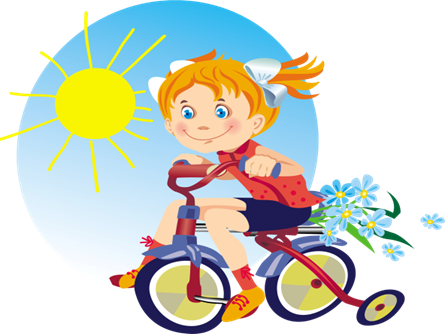 В логопедической практике много случаев, когда летний период «отбрасывает» положительные результаты коррекции на несколько шагов назад. После продолжительного отпуска ребенок часто приходит с прежними речевыми проблемами. За время отдыха он потерял сформированные навыки, недостаточно закрепленные. Логопеду и ребенку приходится начинать все сначала, а хотелось бы двигаться дальше!Для того чтобы совместная работа  логопеда и родителей за лето не пропала,  предлагаем  вам упражнения, которые можно выполнять не только дома, но и в любой другой обстановке: прогулки, поездки, поход по магазинам и т.д.Рекомендации учителя-логопеда:Делайте артикуляционную гимнастику и пальчиковую гимнастику.Тренируйте силу и длительность выдоха. Например:Обдувать одуванчики несколькими короткими, а потом одним долгим выдохом.Пускать мыльные пузыри через соломинку (разводить детский шампунь).Надувать воздушные шарики. Стараться надувать надувные игрушки, круги, мячи.Учиться плавать, выдыхая в воду, нырять.Играть на музыкальных игрушках: дудках, трубах, флейтах, губных гармошках.Дуть на детские флюгера.Развивайте мелкую и общую моторику ребенка:Лепите из пластилина, глины, раскрашивайте, штрихуйте, обводите по контуру.Вырезайте ножницами разные фигуры, выполняйте аппликации.Расстёгивайте – застёгивайте пуговицы, застёжки-молнии, завязывайте бантики.Развивайте словарный запас, грамматический строй речи и связную речь детей.Если вы отправляетесь на отдых, в отпуск - не упустите возможность использовать новые впечатления ребёнка для развития речи. При описании, например, моря, гор, пейзажа обращайте внимание ребёнка на использование прилагательных и других частей речи, делающих нашу речь богаче. Полезно проводить разнообразные наблюдения за погодой, сезонными изменениями в природе. Всё это обязательно нужно комментировать, обсуждать. Новые, незнакомые ребёнку слова следует объяснить, повторить несколько раз.Развивайте фонематический слух:«поймай» заданный звук среди других звуков;назови слово на заданный звук, назови первый (последний) звук в заданном слове, определи место заданного звука в слове (в начале, середине, конце);раздели слово на слоги, прохлопывая его;повтори за взрослым «слоговые дорожки», например, са-су-сы; то-та-тэ-ту; ша-шу-ша-ши; па-па-ба; ко-го-ко; ала-оло-улу; и т.д.Читайте книги, повторяйте стихи и учите новые, отгадывайте и заучивайте загадки; читайте рассказы и сказки, пересказывайте их; составляйте рассказы по картине, о предмете, о явлении природы, о животном и т.д.Разрешайте ребенку трогать, нюхать, пробовать на вкус, копать, поливать и т.д.На даче, на прогулке, в поездке перед вами открывается простор для словарной и грамматической работы по темам «Весна», «Лето», «Растения сада», «Цветы», «Деревья», «Насекомые», «Ягоды» и др. Наблюдения, впечатления, речевые навыки, полученные в деятельности необычайно ценны и наглядны. Они остаются в памяти ребёнка на всю жизнь. Только в естественных условиях ребёнок усвоит значение глаголов «вскопать», «подрыхлить», «прополоть», «удобрить» и многих других. Не на картинке, а в живую увидит растения в разную пору их вегетативного периода (рост, цветение, плодоношение, увядание). Узнает, как и где вырастают ягоды, овощи и фрукты. Каким трудом даётся урожай. Летом лучше исключить:Просмотр боевиков, «ужастиков», «западных» мультфильмов с насилием и жестокостью.Покупку игрушек, раскрасок, картинок с изображением агрессивных героев и монстров.Такие фильмы, как правило, не несут в себе никакого обучающего момента. Зато провоцируют агрессию, приучают к мысли, что насилие – это форма поведения. Дети могут переносить увиденное в свои игры. Вряд ли это сделает вашего ребенка желанным партнером для других детей. Кроме того, у предрасположенных к этому ребят такие фильмы могут спровоцировать заикание или энурез.Самое главное, где  бы не проходил ваш летний отдых, уделяйте больше времени и внимания ребёнку, используйте каждую минуту, когда вы вместе. Общайтесь, играйте, учите, рассказывайте, спрашивайте, а не просто будьте рядом. Принимая к сведению эти рекомендации, сами фантазируйте, исходя из ситуации. И тогда плоды своего труда вы непременно увидите.Желаем Вам приятного отдыха и огромных успехов!